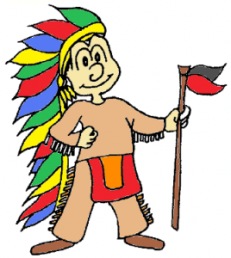 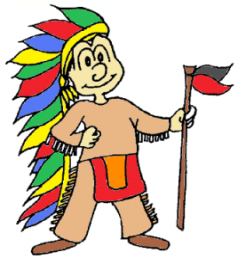 4. týden 21.9. – 25.9. 2015Indián/ka:___________________InformaceDávám si pozor, abych nedělal/a ruchy v lavici . 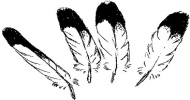 (cvakání tužkou, chrastění klíči, dupání, houpání na židli…)UčivoJak se mi daříMoje hodnocení                Něco navíc____________                   	Mgr. Jakub Svatošpodpis rodičů								 třídní učitel            Vážení rodiče, vážení žáci.Děkuji, že odevzdáváte potřebné dokumenty. Taktéž děkuji těm, kteří přinesli sběr. Třeba naše třída zazní v rozhlase jako jeden z nejúspěšnějších „sběratelů.“  Blíží se čas, kdy žákům rozdáme tzv. Školní knížky – prosím vyplňte potřebné údaje a doplňte případnou absenci do omluvného listu.24.9. od 17:30h – třídní schůzka. Těším se na diskuzi, asi bude o čem si povídat. Pokud se máte v plánu ptát na něco „ošemetného“ dejte mi prosím předem vědět, ať nejsem zbytečně překvapen.28.9. – Státní svátek – užijte si prodloužený víkend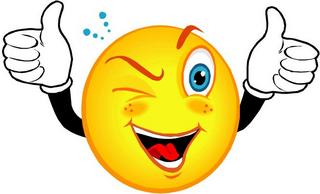 29.9. – divadlo Mana – Pipi dlouhá punčocha – hrazeno z TFPřeji vám příjemný týdenJakub SvatošČJú/ů, stavba slova – slova příbuzná. Uč do str. 23.ČTDílna čtení – mějte prosím vlastní knihu každý den u sebe v lavici.MPísemné sčítání, obvod, obsah. Uč do str. 11SKNPlánek okolí naší školy, cesta do školy. Uč do str. 8, PS do str.9.Pracuji zcela sám/sama. Úkol zvládnu bez potíží.Pracuji sám/sama. Úkol zvládnu, chyby se dopustím jen občas.Občas potřebuji pomoc učitele. Dopouštím se chyb. Když mi učitel poradí, úkol splním.Potřebuji pomoc učitele. Nerozumím, nechápu, nevím si rady. Pracuji jen s dopomocí.ČJZ nabídky různých slov vyberu ty se stejným kořenem.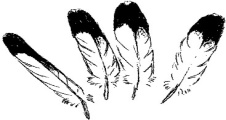 ČTKdyž si se spolužákem povídám o knize, řešíme zadaný úkol.MVysvětlím postup při písemném sčítání a nechybuji při výpočtu.SKNSrozumitelně popíšu svou cestu do školy a pojmenuji místa, která ohrožují moji bezpečnost.Tento týden se mi __________________________________________________________________________________________________________________________________________Tento týden jsem pomohl/a (popiš jak jsi pomohl/a) __________________________________________________________________________________________________________________________________________ 